                                                         ПОСТАНОВЛЕНИЕ                                     администрации муниципального образования                                         «Заревское сельское поселение» От 18.03.2019   № 6 -п.                                                                                  п. Зарево«О внесении изменений в Постановление администрации № 65-п. от 21.12.2015г. «Об утверждении Порядка рассмотрения обращений граждан, поступивших в администрацию Заревского сельского поселения».В целях реализации Федеральных законов № 59-ФЗ от 2 мая 2006 года «О порядке рассмотрения обращений граждан Российской Федерации», № 528-ФЗ от 27.12.2018 года «О внесении изменений в Федеральный закон от 02.05.2006 № 59-ФЗ «О порядке рассмотрения обращений граждан Российской Федерации», на основании протеста прокуратуры Шовгеновского района № 6-27-2019/368 от 08.02.2019 года, Администрация Заревского сельского поселения                                                     п о с т а н о в л я е т:1. Дополнить: Раздел 4. Пункт 4.4. «Положения     о порядке рассмотрения обращений граждан, поступивших в администрацию муниципального образования «Заревское сельское поселение» после слов «….  гражданина, направившего обращение, о переадресации обращения».         абзацем:   «Письменное обращение, содержащее информацию о фактах возможных нарушений законодательства Российской Федерации в сфере миграции, направляется в течение пяти дней со дня регистрации в территориальный орган федерального органа исполнительной власти в сфере внутренних дел и высшему должностному лицу субъекта Российской Федерации (руководителю высшего исполнительного органа государственной власти субъекта Российской Федерации) с уведомлением гражданина, направившего обращение, о переадресации его обращения, за исключением, если текст письменного обращения не поддается прочтению, ответ на обращение не дается, и оно не подлежит направлению на рассмотрение в государственный орган, орган местного самоуправления или должностному лицу в соответствии с их компетенцией, о чем в течение семи дней со дня регистрации обращения сообщается гражданину, направившему обращение, если его фамилия и почтовый адрес поддаются прочтению».2.Обнародовать настоящее постановление.3. Постановление вступает в силу после его официального обнародования3. Контроль над исполнением постановления возложит на ведущего специалиста администрации Конозенко Н.А.Глава Заревскогосельского поселения                                                       А.А. Синяков.Проект подготовлен и внесен:Ведущим специалистом                                                                                   Н. А. КонозенкоСогласован:Зам. Главы администрацииМО «Заревское сельское поселение»  	                                                  И.С. Трофимов					                 Республика АдыгеяШовгеновский район  Администрация Муниципального образования «Заревское сельское поселение»     385445,п.Зарево, ул. Пролетарская,5         Тел.факс (887773)94-1-24 email zarevskoepos@mail.ru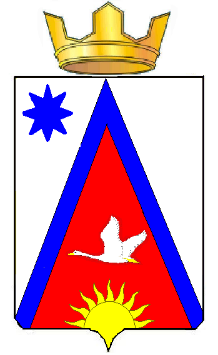                Адыгэ РеспубликэмШэуджен район иадминистрацие   образованиеу Заревско къоджэ псэупIэ чIыпIэм  385445, къ.Зарево,         урПролетарскэм ыцI, 5   Тел.факс (887773)94-1-24 email zarevskoepos@mail.ru